Приложение 1к приказу СВУ МОиНСО от 16.11. 2020 г. № 241-одПРОГРАММАокружного практико-ориентированного семинара для работников дошкольного образования СВУ МО и Н СО«Реализация инновационных подходов и технологий в развитии детей дошкольного возраста СП «Детский сад Планета детства» ГБОУ СОШ №7 города Похвистнево»(из опыта работы)Цель проведения: повышение уровня профессиональной компетентности работников дошкольного образования в вопросах обеспечения достижения целевых ориентиров ФГОС детьми дошкольного возраста.Дата проведения: 25 ноября 2020 г.Формат проведения: дистанционно. Место проведения: СП «Детский сад Планета детства» ГБОУ СОШ №7 городаПохвистнево (г. Похвистнево, ул. Косогорная, дом 28).Категория участников: руководители СП, старшие воспитатели, воспитатели,специалисты дошкольных образовательных организаций СВУ МО и Н СО.Тезаурус«Миллефиори» –   с итальянского языка переводится как тысяча цветов. Эта техника итальянских стеклодувов применялась для создания мозаичных узоров из стекла. Сегодня технология успешно применяется в работе с полимерной глиной и пластилином в работе с детьми дошкольного возраста. 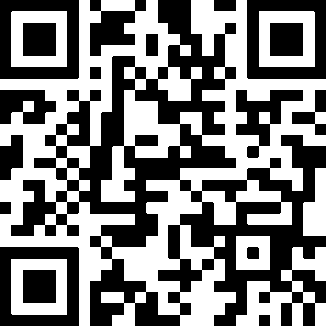 Конструктор «Кукуруктор» — увлекательный конструктор, который способствует: совершенствованию мелкой моторики малышей; развитию воображения; формированию творческих способностей детей и взрослых. Кукуруктор — это абсолютно безопасная игрушка, поскольку изготавливается из натуральных компонентов: из кукурузной муки и пищевых красителей.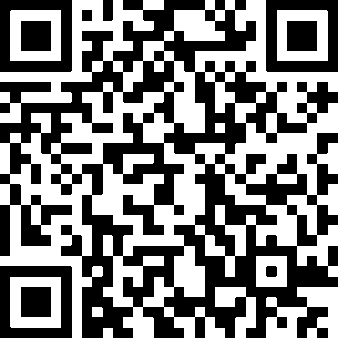 БОС (биологически - обратная связь) – это комплекс современных высокоэффективных методов и технологий, базирующихся на принципах обратной связи и направленных на активизацию внутренних резервов организма, развитие самоконтроля и саморегуляции путем формирования программы физиологически адекватного управления функциями организма. Цель работы по методу БОС заключается в том, чтобы повысить уровень осознания и произвольного контроля физиологических процессов у детей с ограниченными возможностями здоровья.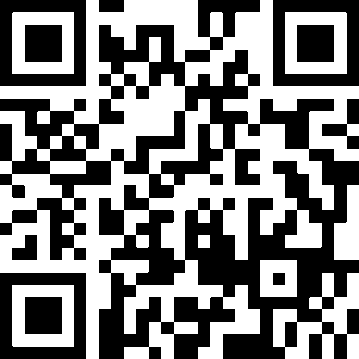 Образовательный Геокэшинг- педагогическая технология, помогающая ребенку самостоятельно познавать окружающий мир. Одна из современных технологий дошкольного образования. Геокешинг - игра обладает огромным развивающим потенциалом; не только создаёт условия для поддержки и развития детских интересов и способностей, но и нацеливает на развитие индивидуальности ребёнка, его самостоятельности, инициативности, поисковой активности.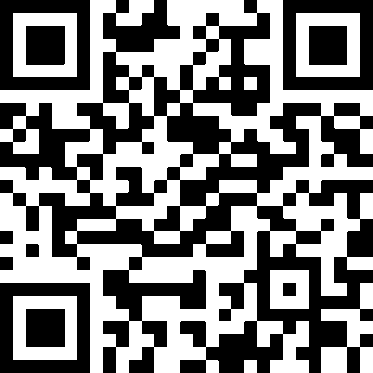 Magnetic tоwn - развивающие игры на магнитном игровом поле с игровыми карточками и дополнительными игровыми элементами. Способствуют развитию у детей логики, воображения, мелкой моторики и визуального восприятия.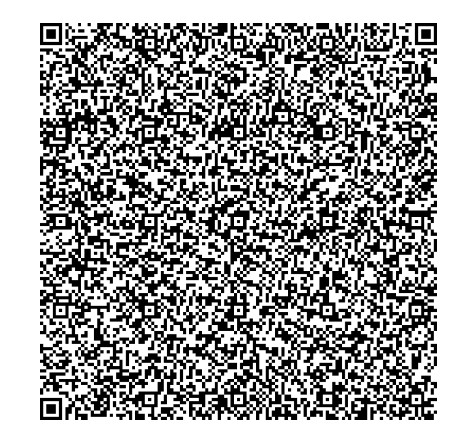 Наименование мероприятияСсылкаРегистрация участников семинараhttps://docs.google.com/forms/d/e/1FAIpQLSe_d4H9e85oMZ07kTEWy6_vREPyen3glislBI9fSRb3tr5K6Q/viewform?usp=sf_link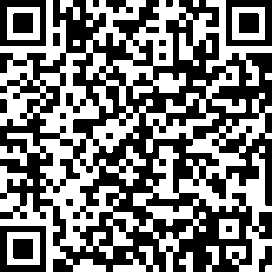 Карпова Юлия Викторовна, заведующий кафедрой дошкольного образования СИПКРО, к.п.н. методист СП «Детский сад Планета детства» ГБОУ СОШ №7 города ПохвистневоОфлайн-приветствие участников семинараhttps://planeta12.minobr63.ru/?page_id=3344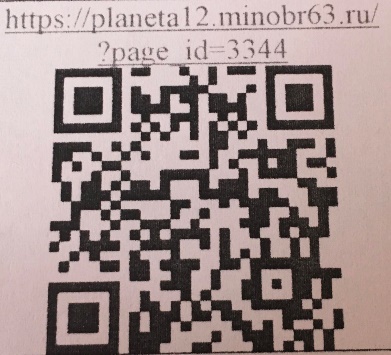 Непосредственно - образовательная деятельность педагоговСП «Детский сад Планета детства»ГБОУ СОШ № 7 города Похвистнево с воспитанникамиНепосредственно - образовательная деятельность педагоговСП «Детский сад Планета детства»ГБОУ СОШ № 7 города Похвистнево с воспитанникамиКраснова Эльмира Фаизовна,Бойкова Ольга Сергеевна, воспитателиСП «Детский сад Планета детства» ГБОУ СОШ № 7 города Похвистнево.Фрагмент непосредственно - образовательной деятельности с воспитанниками средней группы по познавательному развитию «Приключение Нолика  в лабиринте» с использованием игровых технологий, направленных на развитие интеллектуальных способностей дошкольников.https://planeta12.minobr63.ru/?page_id=3344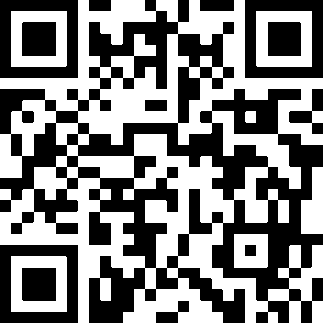 Пидержанова Ольга Ивановна, Морозова Лана Анатольевна, воспитатели СП «Детский сад Планета детства» ГБОУ СОШ № 7 города Похвистнево.Фрагмент непосредственно - образовательной деятельности с воспитанниками подготовительной группы по познавательному развитию «Звездочки в стране математики» с использованием цифровых технологий, направленных на формирование элементарных математических представлений и связанных с ними логических операций.https://planeta12.minobr63.ru/?page_id=3344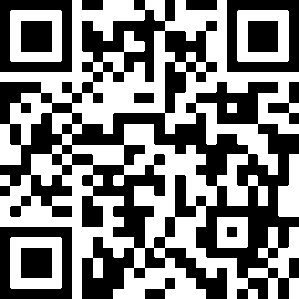 Ильясова Юлия Юрьевна, инструктор по физической культуре, Кузьмина Татьяна Юрьевна, Мусина Айсылу Рафаэльевна, воспитателиСП «Детский сад Планета детства» ГБОУ СОШ № 7 город Похвистнево.Игровая ситуация в форме квест – игры с элементами «Образовательного Геокэшинга»,
направленного на развитие познавательных способностей у детей старшего дошкольного возраста.https://planeta12.minobr63.ru/?page_id=3344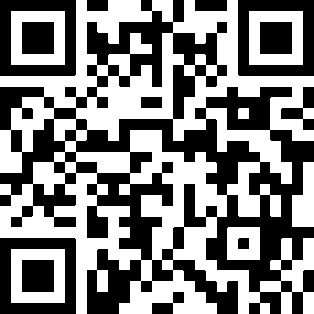 Утрикова Лариса Николаевна, Мухамадеева Залия Наильевна, воспитателиСП «Детский сад Планета детства» ГБОУ СОШ № 7 города Похвистнево».Фрагмент непосредственно- образовательной  деятельности с воспитанниками подготовительной группы «Фестиваль воздушных змеев» в рамках реализации авторской парциальной программы (авт. Т.В. Волосовец, Ю.В.Карпова, Т.В. Тимофеева) «От Фребеля до робота: растим будущих инженеров», направленной  на формирование у детей предпосылок готовности к изучению технических наук.https://planeta12.minobr63.ru/?page_id=3344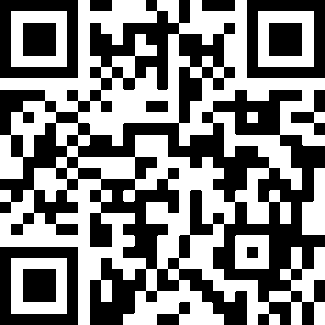 Павлова Майя Анатольевна, педагог-психолог, Ильясова Анна Ильинична, музыкальный руководитель СП «Детский сад Планета детства» ГБОУ СОШ № 7 города Похвистнево.Фрагмент непосредственно - образовательной деятельности с использованием цветового и звукового воздействия на психологическое состояние детей старшего дошкольного возраста «На дне морском» на примере совместной деятельности педагога-психолога и музыкального руководителя в сенсорной комнате.https://planeta12.minobr63.ru/?page_id=3344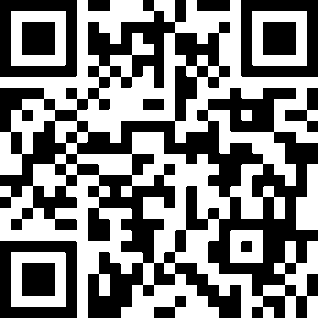 Беллендир Наталья Кирилловна, учитель – логопед СП «Детский сад Планета детства» ГБОУ СОШ № 7 города Похвистнево. Фрагмент непосредственно – образовательной деятельности, направленной на преодоление речевого нарушения у детей с тяжелым нарушением речи средствами игровой логопедической мозаики (авт. Т.В.Волосовец, Ю.В. Карпова, И.Н. Ананьева.).https://planeta12.minobr63.ru/?page_id=3344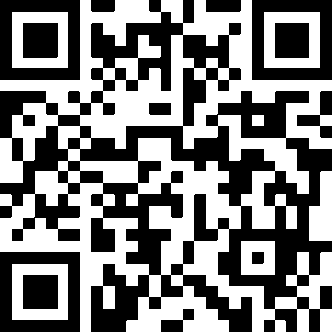 Осоргина Екатерина Викторовна, учитель-логопед СП «Детский сад Планета детства» ГБОУ СОШ № 7 города Похвистнево.Фрагмент индивидуального занятия с воспитанником подготовительной логопедической группы с использованием IT - технологии БОС, направленной на формирование развития навыка диафрагмально - релаксационного дыхания.https://planeta12.minobr63.ru/?page_id=3344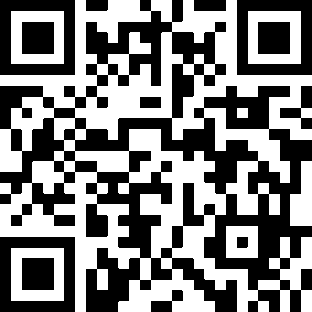 Федорова Дарья Сергеевна, учитель – логопед СП «Детский сад Планета детства» ГБОУ СОШ № 7 города Похвистнево.Фрагмент непосредственно – образовательной деятельности с использованием информационных технологий в коррекционно - развивающей работе с детьми 6-7 лет с ОВЗ по обучению грамоте «Звуки и буквы».https://planeta12.minobr63.ru/?page_id=3344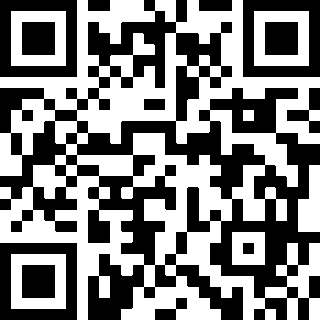 Мастер – классы педагогов СП «Детский сад Планета детства»ГБОУ CОШ № 7 города ПохвистневоМастер – классы педагогов СП «Детский сад Планета детства»ГБОУ CОШ № 7 города ПохвистневоИльина Юлия Валентиновна, Мишина Елена Александровна, воспитателиСП «Детский сад Планета детства» ГБОУ СОШ № 7 города Похвистнево.Мастер - класс «Лепка в технике «Миллефиори» как средство развития творческих способностей детей дошкольного возраста».https://planeta12.minobr63.ru/?page_id=3344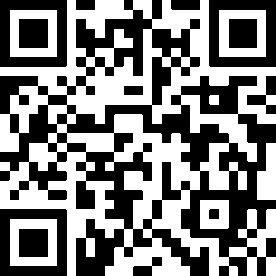 Гадалина Надежда Николаевна, Борисова Юлия Исгендеровна, воспитатели СП «Детский сад Планета детства» ГБОУ СОШ № 7 города Похвистнево.Мастер – класс «Создание условий для поддержки детской инициативности и самостоятельности средствами интерактивной развивающей панели «Magnetic tоwn».https://planeta12.minobr63.ru/?page_id=3344Шайхутдинова Юлия Леонидовна, Кудряшева Наталья Николаевна, воспитателиСП «Детский сад Планета детства» ГБОУ СОШ №7 города Похвистнево.Мастер – класс «Галактический квест» с использованием игрового пособия «Дары Фребеля» в совместной деятельности детей и взрослых», направленный на развитие познавательных процессов дошкольников.https://planeta12.minobr63.ru/?page_id=3344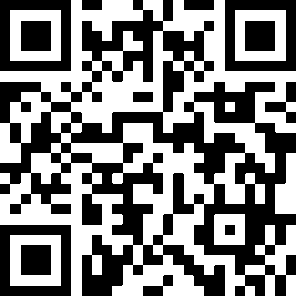 Белова Юлия Павловна, Кириллова Ольга Владимировна, воспитателиСП «Детский сад Планета детства» ГБОУ СОШ № 7 города Похвистнево.Мастер – класс «Развитие творческих способностей и воображения посредством использования конструктора «Кукуруктор».https://planeta12.minobr63.ru/?page_id=3344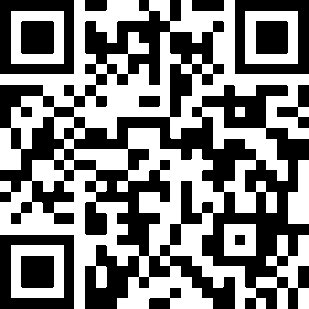 Подведение итогов (написание отзыва,высказывание мнения о просмотренном)https://docs.google.com/forms/d/1SIgCQOZb6sbbzgSTeGWADde_ZkrNMl40EwlNC-aK_gk/edit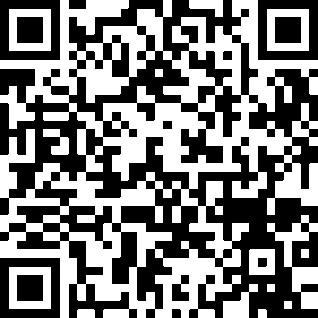 